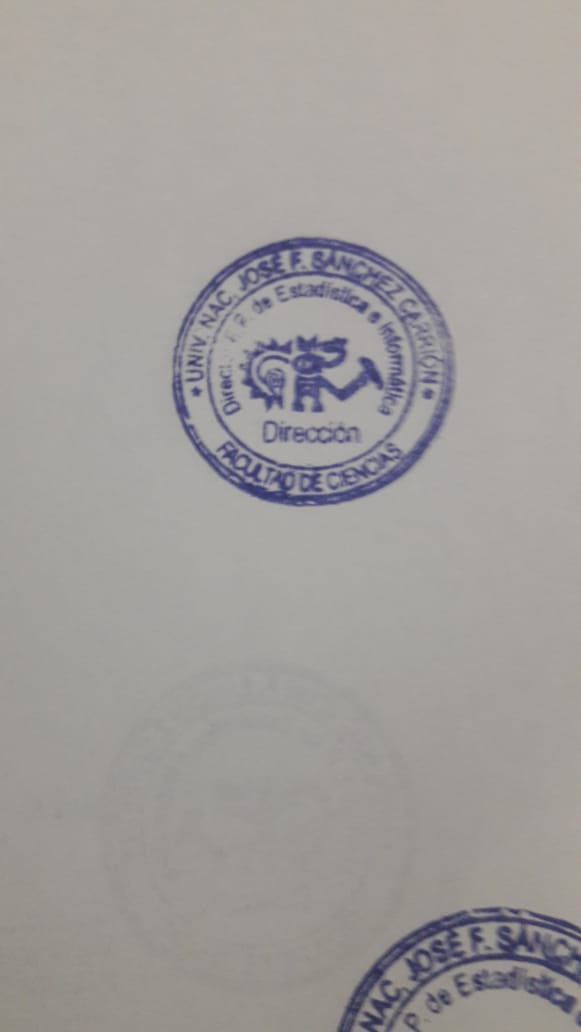         UNIVERSIDAD NACIONAL          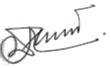 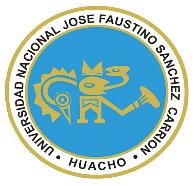 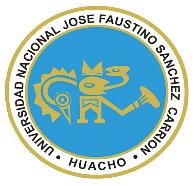  “JOSÉ FAUSTINO SÁNCHEZ CARRIÓN”                                         FACULTAD DE CIENCIAS         ESCUELA PROFESIONAL DE ESTADÍSTICA E INFORMÁTICADATOS GENERALESSUMILLA El curso de Taller de Tesis II tiene como propósito fundamentar la teoría estadística aplicando los principios de investigación estadística respetando las diversas etapas planteadas en la estructura aprobada, planteando un problema de la realidad y que les permita resolver, proponer o explicar el tema seleccionado para dar solución a nivel local, regional o nacional. El curso está organizado en cuatro unidades:UNIDAD I: Ejecución del proyecto. Implementación del proyectoUNIDAD II: Recolección y organización de datosUNIDAD III: Interpretación de resultados. Discusión de resultadosUNIDAD IV: Conclusiones y recomendaciones. Redacción del informe finalCAPACIDADES AL FINALIZAR EL CURSOINDICADORES DE CAPACIDADES AL FINALIZAR EL CURSOMATERIALES EDUCATIVOS Y OTROS RECURSOS DIDÁCTICOSSe utilizarán todos los materiales y recursos requeridos de acuerdo a la naturaleza de los temas programados. Básicamente serán:MEDIOS Y PLATAFORMAS VIRTUALESCasos prácticosPizarra interactivaGoogle MeetRepositorios de datosMEDIOS DE INFORMÁTICOSComputadoraTabletCelularesInternetEVALUACIÓN:La Evaluación es inherente al proceso de enseñanza aprendizaje y será continua y permanente. Los criterios de evaluación son de conocimiento, de desempeño y de producto.Evidencias de Conocimiento.La Evaluación será a través de pruebas escritas y orales para el análisis y autoevaluación. En cuanto al primer caso, medir la competencia a nivel interpretativo, argumentativo y propositivo, para ello debemos ver como identifica (describe, ejemplifica, relaciona, reconoce, explica, etc.); y la forma en que argumenta (plantea una afirmación, describe las refutaciones en contra de dicha afirmación, expone sus argumentos contra las refutaciones y llega a conclusiones) y la forma en que propone a través de establecer estrategias, valoraciones, generalizaciones, formulación de hipótesis, respuesta a situaciones, etc.En cuanto a la autoevaluación permite que el estudiante reconozca sus debilidades y fortalezas para corregir o mejorar.Las evaluaciones de este nivel serán de respuestas simples y otras con preguntas abiertas para su argumentación.Evidencia de Desempeño.Esta evidencia pone en acción recursos cognitivos, recursos procedimentales y recursos afectivos; todo ello en una integración que evidencia un saber hacer reflexivo; en tanto, se puede verbalizar lo que se hace, fundamentar teóricamente la práctica y evidenciar un pensamiento estratégico, dado en la observación en torno a cómo se actúa en situaciones impredecibles.La evaluación de desempeño se evalúa ponderando como el estudiante se hace investigador aplicando los procedimientos y técnicas en el desarrollo de las clases a través de su asistencia y participación asertiva.Evidencia de Producto.Están implicadas en las finalidades de la competencia, por tanto, no es simplemente la entrega del producto, sino que tiene que ver con el campo de acción y los requerimientos del contexto de aplicación.La evaluación de producto de evidencia en la entrega oportuna de sus trabajos parciales y el trabajo final.Además, se tendrá en cuenta la asistencia como componente del desempeño, el 30% de inasistencia inhabilita el derecho a la evaluación.Siendo el promedio final (PF), el promedio simple de los promedios ponderados de cada módulo (PM1, PM2, PM3, PM4) BIBLIOGRAFÍAFuentes DocumentalesPariona, C. (2015). Actitudes frente al aprendizaje de la Estadística en Estudiantes del Quinto Grado de Educación Secundaria de las Instituciones Educativas de Satipo 2014 (Tesis de pregrado). Universidad Nacional del Centro del Perú. Huancayo. Recuperado de repositorio.uncp.edu.pe/bitstream/handle/UNCP/280/tedu_30.pdf?sequence=1&isAllowed=yRamos, J. (2017). Desarrollo de Software Estadístico para la Escuela Profesional de Ingeniería Estadística e Informática-Puno 2012 (Tesis de pregrado). Universidad Nacional del Altiplano-Puno. ¿Recuperado de repositorio.unap.edu/bitstream/handle/UNAP/3287/Ramos_Quispe_Joel.pdf?sequence=1&isAlloved=yRosales, J., y Silva, K. (2016). Clima Social Familiar y Rendimiento Académico de los Estudiantes de la E.P. Estadística e Informática. UNJFSC-2016-II (Tesis pregrado). Recuperado de repositorio.unjfsc.edu.pe/bitstream/handle/UNJFSC/1836/tfc_01_06.pdf?sequence=1%isAllowed=yFuentes BibliográficasCanales, F. et al. (2016). Metodología de la investigación. Manual para facilitar su aplicación en el desarrollo del personal de salud (2º edición). Washington, D.C.: Programa Centro Americano de Investigación sobre Personal de SaludDomínguez, J. (2015). Manual de Metodología de la Investigación Científica (3 edición). Universidad Los Ángeles de ChimboteGómez, W., Gonzáles, E., y Rosales, F. (2015). Metodología de la Investigación (1º edición). Lima CYM Innova PublicidadHernández, R., Fernández, C., y Baptista, P. (2016). Metodología de la investigación. México, D.F. McGraw HillFuentes HemerográficasChafloque, S. et al. (2019). Análisis estadístico para evaluar factores asociados al ingreso en estudiantes de la Escuela Profesional de Estadística. Revista de Investigación de Estadística 2(1): 81-91. Recuperado de revistas.unitru.edu.pe/index.php/REDIES/article/view/2847/2929Espinoza, E. (2018). La hipótesis en la investigación. Mendive Revista de Educación 16(1): 122-139. Recuperado de https://www.researchgate.net/publication/322701262_la_hipotesis_en_la_investigacionReyna, R. et. al. (2018). Factores sociales económicos y demográficos determinantes de la pobreza de los jefes del hogar de la Región La Libertad. Revista de Investigación de Estadística 1(3):16-31. Recuperado de revistas.unitru.edu.pe/index.php/REDIES/article/view/2790/2866 Verde, H. et al. (2018). Calidad de servicio y satisfacción del contribuyente de la Municipalidad de Salaverry. Revista de Investigación de Estadística 1(1): 1-7. Recuperado de revistas.unitru.edu.pe/index.php/REDIES/article/view/2788/2864Fuentes Electrónicasaliat.org.mx/BibliotecasDigitales/Axiologicas/Metodologia_de_la_investigacion.pdfblog.pucp.edu.pe/blog/ysraelalbertomartinezcontraras/2012/08/31/como.redactar-las-recomendaciones-en-la-tesis/Hernández, R., Fernández, C., y Baptista, P. (2014). Metodología de la investigación (6º edición). McGraw Hill/Interamericana Editores S.A. de C.V. México. Recuperado de observatorio.epacartagena.gov.co/wp-content/uploads/2017/08/metodologia-de-la-investigacion-sexta-edicion-compressed.pdfMuñoz, C. (2011). Como elaborar y asesorar una investigación de tesis (Segunda edición). Prentice Hall Pearson Educación México, S.A. de C.V. Recuperado de indesgua.org.gt/wp-content/uploads/2016/08/Carlos-Muñoz-Razo-Como-elaborar-y asesorar-una-investigacion-de tesis-2Edicion.pdf sid.cu/galerias/pdf/sitios/bioestadistica/metodologia_de_la_investigacion_1998.pdfyoutube.com/watch?v=yjCxRJ7qWgE                                                                                                                                            Huacho, julio del 2020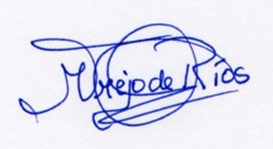 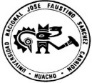 Línea de CarreraElaboración de Indicadores Socio-Económicos y DemográficosSemestre Académico2020-ICódigo del Curso554Créditos4Horas Semanales Hrs. Totales: 6        Teóricas 2   Practicas 4CicloXSecciónAApellidos y Nombres del DocenteDra. Trejo de Ríos Mirtha SussanCorreo Institucionalmtrejo@unjfsc.edu.peN° De Celular967006046CAPACIDAD DE LA UNIDAD DIDÁCTICANOMBRE DE LA UNIDAD DIDÁCTICASEMANASUNIDAD IEn una investigación realiza la ejecución e implementación del proyecto respetando las pautas metodológicas de la investigación científicaEjecución del proyecto. Implementación del proyecto1-4UNIDAD IIEn el proceso de investigación aplica la recolección y organización de datos en concordancia a las teorías de la estadística Recolección y organización de datos5-8UNIDAD IIIFrente a un problema de investigación realiza la interpretación de resultados elaborando la discusión contrastando con otros estudios y teorías filosóficasInterpretación de resultados. Discusión de resultados9-12        UNIDAD IVEn una investigación formula las conclusiones y recomendaciones elaborando la redacción del informe final en concordancia a los lineamientos de política del reglamento vigenteConclusiones y recomendaciones. Redacción del informe final13-16N° INDICADORES DE CAPACIDAD AL FINALIZAR EL CURSO1 Aplica los conceptos básicos del problema de investigación en la ejecución del proyecto en base a las pautas metodológicas de la investigación científica2 Describe el planteamiento del problema en la ejecución del proyecto en base a las pautas metodológicas de la investigación científica3 Define el marco teórico en la implementación del proyecto en base a las pautas metodológicas de la investigación científica4 Analiza la metodología en la implementación del proyecto en base a las pautas metodológicas de la investigación científica5 Aplica la técnica apropiada en la recolección de datos en concordancia a las teorías de la estadística6 Realiza la base de datos en concordancia a las teorías de la estadística7 Efectúa el análisis estadístico de acuerdo a la naturaleza de la información concordantes a las teorías de la estadística8 Analiza las tablas y figuras en la organización de datos respetando las normas del formato APA Sexta edición9 Interpreta los resultados de la información obtenida en tablas y/o figuras en concordancia a la cultura de la investigación  10 Analiza la interpretación de los resultados de datos cualitativos y cuantitativos en concordancia a los lineamientos de la investigación11 Describe la discusión de resultados en concordancia a teorías filosóficas12 Analiza la discusión de resultados contrastando con otros estudios y hallazgos de pertinencia científica13 Formula las conclusiones teniendo en cuenta la discusión de resultados de la investigación en concordancia a lineamientos de la investigación científica14 Formula las conclusiones contrastando con las hipótesis de investigación en concordancia a los lineamientos de la investigación científica15 Establece las recomendaciones tanto de la perspectiva de validez y confiabilidad de resultados en concordancia a los lineamientos de la investigación científica16 Elabora el informe final del trabajo de investigación en concordancia a la estructura establecida en el reglamento DESARROLLO DE LAS UNIDADES DIDÁCTICAS:DESARROLLO DE LAS UNIDADES DIDÁCTICAS:DESARROLLO DE LAS UNIDADES DIDÁCTICAS:DESARROLLO DE LAS UNIDADES DIDÁCTICAS:DESARROLLO DE LAS UNIDADES DIDÁCTICAS:DESARROLLO DE LAS UNIDADES DIDÁCTICAS:DESARROLLO DE LAS UNIDADES DIDÁCTICAS:DESARROLLO DE LAS UNIDADES DIDÁCTICAS:DESARROLLO DE LAS UNIDADES DIDÁCTICAS:Unidad didáctica I: Ejecución del proyecto. Implementación del proyectoCAPACIDAD DE LA UNIDAD DIDÁCTICA I: En una investigación realiza la ejecución e implementación del proyecto respetando las pautas metodológicas de la investigación científicaCAPACIDAD DE LA UNIDAD DIDÁCTICA I: En una investigación realiza la ejecución e implementación del proyecto respetando las pautas metodológicas de la investigación científicaCAPACIDAD DE LA UNIDAD DIDÁCTICA I: En una investigación realiza la ejecución e implementación del proyecto respetando las pautas metodológicas de la investigación científicaCAPACIDAD DE LA UNIDAD DIDÁCTICA I: En una investigación realiza la ejecución e implementación del proyecto respetando las pautas metodológicas de la investigación científicaCAPACIDAD DE LA UNIDAD DIDÁCTICA I: En una investigación realiza la ejecución e implementación del proyecto respetando las pautas metodológicas de la investigación científicaCAPACIDAD DE LA UNIDAD DIDÁCTICA I: En una investigación realiza la ejecución e implementación del proyecto respetando las pautas metodológicas de la investigación científicaCAPACIDAD DE LA UNIDAD DIDÁCTICA I: En una investigación realiza la ejecución e implementación del proyecto respetando las pautas metodológicas de la investigación científicaCAPACIDAD DE LA UNIDAD DIDÁCTICA I: En una investigación realiza la ejecución e implementación del proyecto respetando las pautas metodológicas de la investigación científicaUnidad didáctica I: Ejecución del proyecto. Implementación del proyectoSemanaCONTENIDOS  CONTENIDOS  CONTENIDOS  CONTENIDOS  CONTENIDOS  Estrategias de la Enseñanza VirtualIndicadores de logro de la capacidad  Unidad didáctica I: Ejecución del proyecto. Implementación del proyectoSemanaConceptualProcedimental Procedimental Actitudinal Actitudinal Estrategias de la Enseñanza VirtualIndicadores de logro de la capacidad  Unidad didáctica I: Ejecución del proyecto. Implementación del proyecto1Problema de investigaciónDefinición. Características. Herramientas. Requisitos. Condiciones. TiposAnaliza el problema de investigaciónAnaliza el problema de investigaciónValora la importancia del problema de investigaciónValora la importancia del problema de investigaciónExpositiva (Docente/Estudiante)Uso del Google MeetDebate dirigido (Discusiones)Foros, ChatLecturasUso de repositorios digitalesLluvia de ideas (Saberes previos)Foros, ChatAplica los conceptos básicos del problema de investigación en la ejecución del proyecto en base a las pautas metodológicas de la investigación científicaUnidad didáctica I: Ejecución del proyecto. Implementación del proyecto2 Planteamiento del problemaDescripción de la realidad problemáticaObjetivos de la investigaciónJustificación de la investigaciónDelimitación del estudioViabilidad del estudioFormula el planteamiento del problemaFormula el planteamiento del problemaAsume un espíritu crítico y constructivo en el planteamiento del problemaAsume un espíritu crítico y constructivo en el planteamiento del problemaExpositiva (Docente/Estudiante)Uso del Google MeetDebate dirigido (Discusiones)Foros, ChatLecturasUso de repositorios digitalesLluvia de ideas (Saberes previos)Foros, ChatDescribe el planteamiento del problema en la ejecución del proyecto en base a las pautas metodológicas de la investigación científicaUnidad didáctica I: Ejecución del proyecto. Implementación del proyecto3 Marco TeóricoAntecedentes de la investigaciónBases teóricasDefiniciones conceptualesFormulación de hipótesisElabora el marco teóricoElabora el marco teóricoPropicia interés y disposición en el planteamiento del marco teóricoPropicia interés y disposición en el planteamiento del marco teóricoExpositiva (Docente/Estudiante)Uso del Google MeetDebate dirigido (Discusiones)Foros, ChatLecturasUso de repositorios digitalesLluvia de ideas (Saberes previos)Foros, ChatDefine el marco teórico en la implementación del proyecto en base a las pautas metodológicas de la investigación científicaUnidad didáctica I: Ejecución del proyecto. Implementación del proyecto4 MetodologíaDiseño metodológicoPoblación y muestraOperacionalización de variables e indicadoresFormula la metodologíaFormula la metodologíaValora la importancia de la metodología en la investigaciónValora la importancia de la metodología en la investigaciónExpositiva (Docente/Estudiante)Uso del Google MeetDebate dirigido (Discusiones)Foros, ChatLecturasUso de repositorios digitalesLluvia de ideas (Saberes previos)Foros, ChatAnaliza la metodología en la implementación del proyecto en base a las pautas metodológicas de la investigación científicaUnidad didáctica I: Ejecución del proyecto. Implementación del proyectoUnidad didáctica I: Ejecución del proyecto. Implementación del proyectoEVIDENCIA DE CONOCIMIENTOS EVIDENCIA DE CONOCIMIENTOS EVIDENCIA DE PRODUCTO EVIDENCIA DE PRODUCTO EVIDENCIA DE DESEMPEÑO EVIDENCIA DE DESEMPEÑO EVIDENCIA DE DESEMPEÑO Unidad didáctica I: Ejecución del proyecto. Implementación del proyectoEstudio de casosPrueba escrita objetiva en el aula virtual del Módulo IEstudio de casosPrueba escrita objetiva en el aula virtual del Módulo ITrabajos individuales y/o grupalesTrabajos individuales y/o grupalesComportamiento en clase virtual y chatDemuestra su conocimiento a través de la videoconferenciaComportamiento en clase virtual y chatDemuestra su conocimiento a través de la videoconferenciaComportamiento en clase virtual y chatDemuestra su conocimiento a través de la videoconferenciaUnidad didáctica II: Recolección y organización de datosCAPACIDAD DE LA UNIDAD DIDÁCTICA II: En el proceso de investigación aplica la recolección y organización de datos en concordancia a las teorías de la estadísticaCAPACIDAD DE LA UNIDAD DIDÁCTICA II: En el proceso de investigación aplica la recolección y organización de datos en concordancia a las teorías de la estadísticaCAPACIDAD DE LA UNIDAD DIDÁCTICA II: En el proceso de investigación aplica la recolección y organización de datos en concordancia a las teorías de la estadísticaCAPACIDAD DE LA UNIDAD DIDÁCTICA II: En el proceso de investigación aplica la recolección y organización de datos en concordancia a las teorías de la estadísticaCAPACIDAD DE LA UNIDAD DIDÁCTICA II: En el proceso de investigación aplica la recolección y organización de datos en concordancia a las teorías de la estadísticaCAPACIDAD DE LA UNIDAD DIDÁCTICA II: En el proceso de investigación aplica la recolección y organización de datos en concordancia a las teorías de la estadísticaCAPACIDAD DE LA UNIDAD DIDÁCTICA II: En el proceso de investigación aplica la recolección y organización de datos en concordancia a las teorías de la estadísticaCAPACIDAD DE LA UNIDAD DIDÁCTICA II: En el proceso de investigación aplica la recolección y organización de datos en concordancia a las teorías de la estadísticaUnidad didáctica II: Recolección y organización de datosSemanaEstrategias de la Enseñanza VirtualIndicadores de logro de la capacidad  Unidad didáctica II: Recolección y organización de datosSemanaConceptualProcedimental Procedimental Actitudinal Actitudinal Estrategias de la Enseñanza VirtualIndicadores de logro de la capacidad  Unidad didáctica II: Recolección y organización de datos5Recolección de datos: Etapa IPautas para el recojo de informaciónAspectos procedimentales de las técnicasValidez y confiabilidadRecojo de datosDiferencia las diversas técnicas de recolección de datosResuelve la validez y confiabilidadDiferencia las diversas técnicas de recolección de datosResuelve la validez y confiabilidadValora la importancia de las pautas en la recolección de datosValora la importancia de las pautas en la recolección de datosExpositiva (Docente/Estudiante)Uso del Google MeetDebate dirigido (Discusiones)Foros, ChatLecturasUso de repositorios digitalesLluvia de ideas (Saberes previos)Foros, ChatAplica la técnica apropiada en la recolección de datos en concordancia a las teorías de la estadísticaUnidad didáctica II: Recolección y organización de datos6 Recolección de datos: Etapa IITécnicas de análisis cuantitativo y cualitativoPautas para el procesamiento de datosElabora la base de datosIngreso de datosRevisión en el procesamiento de datosIdentifica las técnicas de análisis cuantitativo y cualitativoEvalúa el ingreso de datos en la base o matriz de la informaciónIdentifica las técnicas de análisis cuantitativo y cualitativoEvalúa el ingreso de datos en la base o matriz de la informaciónAcepta con responsabilidad la ejecución de técnicas en la recolección de datos Acepta con responsabilidad la ejecución de técnicas en la recolección de datos Expositiva (Docente/Estudiante)Uso del Google MeetDebate dirigido (Discusiones)Foros, ChatLecturasUso de repositorios digitalesLluvia de ideas (Saberes previos)Foros, ChatRealiza la base de datos en concordancia a las teorías de la estadísticaUnidad didáctica II: Recolección y organización de datos7 Organización de datos: Etapa IAnálisis estadístico descriptivo e inferencial para los estudios cuantitativosAnálisis de contenido para los estudios cualitativosConoce los criterios para el análisis de datos con enfoque cualitativo y cuantitativoConoce los criterios para el análisis de datos con enfoque cualitativo y cuantitativoAsume un espíritu crítico y constructivo del análisis estadístico en la organización de datosAsume un espíritu crítico y constructivo del análisis estadístico en la organización de datosExpositiva (Docente/Estudiante)Uso del Google MeetDebate dirigido (Discusiones)Foros, ChatLecturasUso de repositorios digitalesLluvia de ideas (Saberes previos)Foros, ChatEfectúa el análisis estadístico de acuerdo a la naturaleza de la información concordantes a las teorías de la estadísticaUnidad didáctica II: Recolección y organización de datos8 Organización de datos: Etapa IICodificación, categorización y reducción (enfoque cualitativo)Elaboración de tablas y figuras (enfoque cuantitativo)Identifica las diversas etapas en la organización de datosIdentifica las diversas etapas en la organización de datosValora la importancia de las diversas etapas en la organización de datosValora la importancia de las diversas etapas en la organización de datosExpositiva (Docente/Estudiante)Uso del Google MeetDebate dirigido (Discusiones)Foros, ChatLecturasUso de repositorios digitalesLluvia de ideas (Saberes previos)Foros, ChatAnaliza las tablas y figuras en la organización de datos respetando las normas del formato APA Sexta ediciónUnidad didáctica II: Recolección y organización de datosEVALUACIÓN DE LA UNIDAD DIDÁCTICA EVALUACIÓN DE LA UNIDAD DIDÁCTICA EVALUACIÓN DE LA UNIDAD DIDÁCTICA EVALUACIÓN DE LA UNIDAD DIDÁCTICA EVALUACIÓN DE LA UNIDAD DIDÁCTICA EVALUACIÓN DE LA UNIDAD DIDÁCTICA EVALUACIÓN DE LA UNIDAD DIDÁCTICA Unidad didáctica II: Recolección y organización de datosEVIDENCIA DE CONOCIMIENTOS EVIDENCIA DE CONOCIMIENTOS EVIDENCIA DE PRODUCTO EVIDENCIA DE PRODUCTO EVIDENCIA DE DESEMPEÑO EVIDENCIA DE DESEMPEÑO EVIDENCIA DE DESEMPEÑO Unidad didáctica II: Recolección y organización de datosEstudio de casosPrueba escrita objetiva en el aula virtual del Módulo IIEstudio de casosPrueba escrita objetiva en el aula virtual del Módulo IITrabajos individuales y/o grupalesTrabajos individuales y/o grupalesComportamiento en clase virtual y chatDemuestra su conocimiento a través de la videoconferenciaComportamiento en clase virtual y chatDemuestra su conocimiento a través de la videoconferenciaComportamiento en clase virtual y chatDemuestra su conocimiento a través de la videoconferenciaUnidad didáctica III: Interpretación de resultados. Discusión de resultados CAPACIDAD DE LA UNIDAD DIDÁCTICA III: Frente a un problema de investigación realiza la interpretación de resultados elaborando la discusión contrastando con otros estudios y teorías filosóficasCAPACIDAD DE LA UNIDAD DIDÁCTICA III: Frente a un problema de investigación realiza la interpretación de resultados elaborando la discusión contrastando con otros estudios y teorías filosóficasCAPACIDAD DE LA UNIDAD DIDÁCTICA III: Frente a un problema de investigación realiza la interpretación de resultados elaborando la discusión contrastando con otros estudios y teorías filosóficasCAPACIDAD DE LA UNIDAD DIDÁCTICA III: Frente a un problema de investigación realiza la interpretación de resultados elaborando la discusión contrastando con otros estudios y teorías filosóficasCAPACIDAD DE LA UNIDAD DIDÁCTICA III: Frente a un problema de investigación realiza la interpretación de resultados elaborando la discusión contrastando con otros estudios y teorías filosóficasCAPACIDAD DE LA UNIDAD DIDÁCTICA III: Frente a un problema de investigación realiza la interpretación de resultados elaborando la discusión contrastando con otros estudios y teorías filosóficasCAPACIDAD DE LA UNIDAD DIDÁCTICA III: Frente a un problema de investigación realiza la interpretación de resultados elaborando la discusión contrastando con otros estudios y teorías filosóficasCAPACIDAD DE LA UNIDAD DIDÁCTICA III: Frente a un problema de investigación realiza la interpretación de resultados elaborando la discusión contrastando con otros estudios y teorías filosóficasUnidad didáctica III: Interpretación de resultados. Discusión de resultados SemanaEstrategias de la Enseñanza VirtualIndicadores de logro de la capacidad  Unidad didáctica III: Interpretación de resultados. Discusión de resultados SemanaConceptualProcedimental Procedimental Actitudinal Actitudinal Estrategias de la Enseñanza VirtualIndicadores de logro de la capacidad  Unidad didáctica III: Interpretación de resultados. Discusión de resultados 9Interpretación de resultados: Etapa IPautas para seleccionar los resultados del análisis estadísticoPautas para la redacción de los resultadosExplica el uso de las pautas para seleccionar el análisis estadísticoConoce las pautas para la redacción de los resultados Explica el uso de las pautas para seleccionar el análisis estadísticoConoce las pautas para la redacción de los resultados Demuestra orden y responsabilidad en la interpretación con un lenguaje claro y preciso Demuestra orden y responsabilidad en la interpretación con un lenguaje claro y preciso Expositiva (Docente/Estudiante)Uso del Google MeetDebate dirigido (Discusiones)Foros, ChatLecturasUso de repositorios digitalesLluvia de ideas (Saberes previos)Foros, ChatInterpreta los resultados de la información obtenida en tablas y/o figuras en concordancia a la cultura de la investigación  Unidad didáctica III: Interpretación de resultados. Discusión de resultados 10 Interpretación de resultados: Etapa IIInterpretación de resultados de datos cualitativos y cuantitativosAnalís univariado, bivariado y multivariadoDiferencia la interpretación de resultados de datos cualitativos y cuantitativosDiferencia la interpretación de resultados de datos cualitativos y cuantitativosValora la interpretación de resultados en la investigación científicaValora la interpretación de resultados en la investigación científicaExpositiva (Docente/Estudiante)Uso del Google MeetDebate dirigido (Discusiones)Foros, ChatLecturasUso de repositorios digitalesLluvia de ideas (Saberes previos)Foros, ChatAnaliza la interpretación de los resultados de datos cualitativos y cuantitativos en concordancia a los lineamientos de la investigaciónUnidad didáctica III: Interpretación de resultados. Discusión de resultados 11 Discusión de resultados: Etapa IRecomendaciones para la discusión de resultadosAnaliza la discusión de resultados con criterio coincidente y discrepanteAnaliza la discusión de resultados con criterio coincidente y discrepanteAplica criterios para la elaboración de discusión de resultadosAplica criterios para la elaboración de discusión de resultadosExpositiva (Docente/Estudiante)Uso del Google MeetDebate dirigido (Discusiones)Foros, ChatLecturasUso de repositorios digitalesLluvia de ideas (Saberes previos)Foros, ChatDescribe la discusión de resultados en concordancia a teorías filosóficasUnidad didáctica III: Interpretación de resultados. Discusión de resultados 12Discusión de resultados: Etapa IIRazones para la congruencia e incongruencia encontradasAnaliza la congruencias e incongruencia en la discusión de resultadosAnaliza la congruencias e incongruencia en la discusión de resultadosValora la importancia de la discusión de resultados en la investigación científicaValora la importancia de la discusión de resultados en la investigación científicaExpositiva (Docente/Estudiante)Uso del Google MeetDebate dirigido (Discusiones)Foros, ChatLecturasUso de repositorios digitalesLluvia de ideas (Saberes previos)Foros, ChatAnaliza la discusión de resultados contrastando con otros estudios y hallazgos de pertinencia científicaUnidad didáctica III: Interpretación de resultados. Discusión de resultados EVALUACIÓN DE LA UNIDAD DIDÁCTICA EVALUACIÓN DE LA UNIDAD DIDÁCTICA EVALUACIÓN DE LA UNIDAD DIDÁCTICA EVALUACIÓN DE LA UNIDAD DIDÁCTICA EVALUACIÓN DE LA UNIDAD DIDÁCTICA EVALUACIÓN DE LA UNIDAD DIDÁCTICA EVALUACIÓN DE LA UNIDAD DIDÁCTICA Unidad didáctica III: Interpretación de resultados. Discusión de resultados EVIDENCIA DE CONOCIMIENTOS EVIDENCIA DE CONOCIMIENTOS EVIDENCIA DE PRODUCTO EVIDENCIA DE PRODUCTO EVIDENCIA DE DESEMPEÑO EVIDENCIA DE DESEMPEÑO EVIDENCIA DE DESEMPEÑO Unidad didáctica III: Interpretación de resultados. Discusión de resultados Estudio de casosPrueba escrita objetiva en el aula virtual del Módulo IIIEstudio de casosPrueba escrita objetiva en el aula virtual del Módulo IIITrabajos individuales y/o grupalesTrabajos individuales y/o grupalesComportamiento en clase virtual y chatDemuestra su conocimiento a través de la videoconferenciaComportamiento en clase virtual y chatDemuestra su conocimiento a través de la videoconferenciaComportamiento en clase virtual y chatDemuestra su conocimiento a través de la videoconferenciaUnidad Didáctica IV: Conclusiones y recomendaciones. Redacción del informe finalCAPACIDAD DE LA UNIDAD DIDÁCTICA IV: En una investigación formula las conclusiones y recomendaciones elaborando la redacción del informe final en concordancia a los lineamientos de política del reglamento vigenteCAPACIDAD DE LA UNIDAD DIDÁCTICA IV: En una investigación formula las conclusiones y recomendaciones elaborando la redacción del informe final en concordancia a los lineamientos de política del reglamento vigenteCAPACIDAD DE LA UNIDAD DIDÁCTICA IV: En una investigación formula las conclusiones y recomendaciones elaborando la redacción del informe final en concordancia a los lineamientos de política del reglamento vigenteCAPACIDAD DE LA UNIDAD DIDÁCTICA IV: En una investigación formula las conclusiones y recomendaciones elaborando la redacción del informe final en concordancia a los lineamientos de política del reglamento vigenteCAPACIDAD DE LA UNIDAD DIDÁCTICA IV: En una investigación formula las conclusiones y recomendaciones elaborando la redacción del informe final en concordancia a los lineamientos de política del reglamento vigenteCAPACIDAD DE LA UNIDAD DIDÁCTICA IV: En una investigación formula las conclusiones y recomendaciones elaborando la redacción del informe final en concordancia a los lineamientos de política del reglamento vigenteCAPACIDAD DE LA UNIDAD DIDÁCTICA IV: En una investigación formula las conclusiones y recomendaciones elaborando la redacción del informe final en concordancia a los lineamientos de política del reglamento vigenteUnidad Didáctica IV: Conclusiones y recomendaciones. Redacción del informe finalSemanaCONTENIDOSCONTENIDOSCONTENIDOSCONTENIDOSEstrategias de la Enseñanza VirtualIndicadores de logro de la capacidad  Unidad Didáctica IV: Conclusiones y recomendaciones. Redacción del informe finalSemanaConceptual Procedimental Actitudinal Actitudinal Estrategias de la Enseñanza VirtualIndicadores de logro de la capacidad  Unidad Didáctica IV: Conclusiones y recomendaciones. Redacción del informe final13ConclusionesEstilos para redactar las conclusionesTipos de conclusiones. Idea central. Reflexión o consejoComentario o cita. PredicciónExplica los estilos para redactar las conclusionesExpone los tipos de conclusionesValora la importancia de estilos para redactar las conclusionesValora la importancia de estilos para redactar las conclusionesExpositiva (Docente/Estudiante)Uso del Google MeetDebate dirigido (Discusiones)Foros, ChatLecturasUso de repositorios digitalesLluvia de ideas (Saberes previos)Foros, ChatFormula las conclusiones teniendo en cuenta la discusión de resultados de la investigación en concordancia a lineamientos de la investigación científicaUnidad Didáctica IV: Conclusiones y recomendaciones. Redacción del informe final14ConclusionesPasos para redactar las conclusionesCaracterísticasPropósitoExplica los pasos para redactar las conclusionesAnaliza las características de las conclusionesConoce los pasos para redactar las conclusionesConoce los pasos para redactar las conclusionesExpositiva (Docente/Estudiante)Uso del Google MeetDebate dirigido (Discusiones)Foros, ChatLecturasUso de repositorios digitalesLluvia de ideas (Saberes previos)Foros, ChatFormula las conclusiones contrastando con las hipótesis de investigación en concordancia a los lineamientos de la investigación científicaUnidad Didáctica IV: Conclusiones y recomendaciones. Redacción del informe final15RecomendacionesPautas para elaborar las recomendacionesRedacción de las recomendacionesUtiliza las pautas para la elaboración e recomendacionesDemuestra honestidad en la redacción de recomendacionesDemuestra honestidad en la redacción de recomendacionesExpositiva (Docente/Estudiante)Uso del Google MeetDebate dirigido (Discusiones)Foros, ChatLecturasUso de repositorios digitalesLluvia de ideas (Saberes previos)Foros, ChatEstablece las recomendaciones tanto de la perspectiva de validez y confiabilidad de resultados en concordancia a los lineamientos de la investigación científicaUnidad Didáctica IV: Conclusiones y recomendaciones. Redacción del informe final16Redacción del informe finalPartes del informe finalConsideraciones de estilo y presentaciónExplica las partes del informe finalValora la importancia de las pautas de redacción de estilos en el informe finalValora la importancia de las pautas de redacción de estilos en el informe finalExpositiva (Docente/Estudiante)Uso del Google MeetDebate dirigido (Discusiones)Foros, ChatLecturasUso de repositorios digitalesLluvia de ideas (Saberes previos)Foros, ChatElabora el informe final del trabajo de investigación en concordancia a la estructura establecida en el reglamento Unidad Didáctica IV: Conclusiones y recomendaciones. Redacción del informe finalEVALUACIÓN DE LA UNIDAD DIDÁCTICA EVALUACIÓN DE LA UNIDAD DIDÁCTICA EVALUACIÓN DE LA UNIDAD DIDÁCTICA EVALUACIÓN DE LA UNIDAD DIDÁCTICA EVALUACIÓN DE LA UNIDAD DIDÁCTICA EVALUACIÓN DE LA UNIDAD DIDÁCTICA Unidad Didáctica IV: Conclusiones y recomendaciones. Redacción del informe finalEVIDENCIA DE CONOCIMIENTOS EVIDENCIA DE PRODUCTO EVIDENCIA DE PRODUCTO EVIDENCIA DE DESEMPEÑO EVIDENCIA DE DESEMPEÑO EVIDENCIA DE DESEMPEÑO Unidad Didáctica IV: Conclusiones y recomendaciones. Redacción del informe finalEstudio de casosPrueba escrita objetiva en el aula virtual del Módulo IVTrabajos individuales y/o grupalesTrabajos individuales y/o grupalesComportamiento en clase virtual y chatDemuestra su conocimiento a través de la videoconferenciaComportamiento en clase virtual y chatDemuestra su conocimiento a través de la videoconferenciaComportamiento en clase virtual y chatDemuestra su conocimiento a través de la videoconferenciaVARIABLESPONDERACIONESUNIDADES DIDÁCTICAS DENOMINADAS MÓDULOSEvaluación de Conocimiento30 %El ciclo académico comprende 4 MódulosEvaluación de Producto35%El ciclo académico comprende 4 MódulosEvaluación de Desempeño35 %El ciclo académico comprende 4 Módulos